Soru 1Rubidyum (Rb) elementinin doğada 85Rb ve 87Rb olmak üzere iki izotopu vardır.Rb elementinin ortalama atom kütlesi 85,5 akb olduğuna göre, doğadaki Rb atomlarının % kaçı 85Rb izotopudur?A) 20
B) 25
C) 50
D) 75
E) 80

Soru 2Kütleleri eşit olan CH4 olan ve SO2 gazları karışımı 2,5 mol  olduğuna göre karışımda kaç mol SO2  gazı vardır ?      ( C: 12 , H: 1 , O: 16  , S: 32 )A) 0,50
B) 0,75
C) 1,00
D) 1,25
E) 1,50

Soru 3Fe2O3 bileşiğin de kütlece birleşme oranı mFe/mO = 7/3 tür.Buna göre  I.    14 g Fe ile 6 g O'nun tepkimesinden 20 g Fe2O3 bileşiği oluşur.  II.   40 g Fe2O3 bileşiği elde etmek için 28 g Fe yeterli miktardaki O ile tepkimeye girer.  III.  21 g Fe ile 21 g O'nun tepkimesinden en fazla 28 g Fe2O3 bileşiği oluşur.yargılarından hangileri doğrudur?A) Yalnız I.
B) I ve II.
C) I ve III.
D) II ve III.
E) I, II ve III.

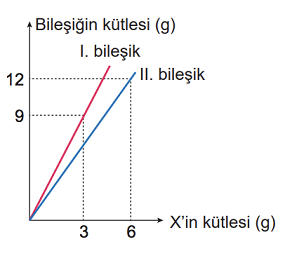 Soru 4X ve Y elementleri arasında oluşan iki bileşiğin kütlelerinin, X’in kütlesine bağlı değişim grafiği verilmiştir.Buna göre II. bileşiğin formülü X2Y3 olduğuna göre I. bileşiğin formülü nedir?A) XY3
B) X3Y4
C) X2Y
D) X4Y6
E) X2Y3

Soru 52 mol NO2 gazı için; I.    2.NA tane molekül içerir. II.   6.NA tane atom içerir. III.  60 gramdır.yargılarından hangileri doğrudur?(N:14 g/mol, O:16 g/mol, NA= Avogadro sayısı)A) Yalnız I.
B) I ve II.
C) I ve III.
D) II ve III.
E) I, II ve III.

Soru 6MgSO4.nH2O bileşiğinin 0,01 molü 2,46 gram olduğuna göre kristal suyunu gösteren formüldeki n sayısı kaçtır?(MgSO4:120 g/mol, H2O:18 g/mol)A) 3
B) 4
C) 5
D) 6
E) 7

Soru 712,8 gram SO2 bileşiği ile ilgili aşağıda verilenlerden hangisi yanlıştır?(S:32 g/mol, O:16 g/mol, NA=Avogadro sayısı )A) 6,4 gram kükürt atomu içerir.
B) 0,2 moldür.
C) Toplam 0,6 mol atom içerir
D) 6,4 gram oksijen atomu içerir
E) 0,2 NA tane oksijen atomu içerir.

Soru 8X ve Y elementlerinden oluşan iki bileşikten birincisi kütlece % 30 Y, ikincisi kütlece % 40 X içermektedir.Buna göre, iki bileşikteki X elementleri arasındaki katlı oran aşağıdakilerden hangisi olabilir?A)  7/4
B)  3/4
C)  4/7
D)  4/3
E)  7/2

Soru 9X ve Y elementlerinden oluşan bileşiğin kütlece birleşme oranı mX/mY = 3/2 dir.Buna göre X ve Y’den eşit miktarda alınarak en fazla 40 gram XY bileşiği elde edildiğine göre başlangıçta toplam kaç gram madde vardır?A) 16
B) 20
C) 24
D) 32
E) 48

Soru 10Toplam 6,02.1023 tane atom içeren CH4 gazı ile ilgili;I. 0,2 moldür.II. 2,4 gram C atomu içerir.III. 0,8 gram H atomu içerir.yargılarından hangileri doğrudur? (H:1 g/mol, C:12 g/mol)A) Yalnız II.
B) I ve II.
C) I ve III.
D) II ve III.
E) I, II ve III.

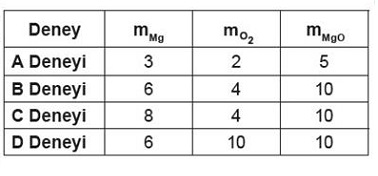 Soru 11Mg ve O2 ile yapılan MgO eldesi deneylerinde elde edilen veriler yukarıdaki tabloda verilmiştir.Buna göre  I.    A deneyi artansız gerçekleşmiştir.  II.   B deneyinde artan madde bulunur.  III.  C deneyinde 2 gram Mg elementi artar.  IV.  D deneyinde artan madde Mg elementidir.yargılarından hangileri doğrudur? (Mg: 24, O: 16)A) I ve II.
B) I ve III.
C) II ve IV.
D) III ve IV.
E) I, II, III ve IV.

A) 3 gram hidrojen, 24 gram karbon
B) 2 gram hidrojen, 12 gram karbon
C) 4 gram hidrojen, 48 gram karbon
D) 6 gram hidrojen, 96 gram karbon
E) 5 gram hidrojen, 72 gram karbon

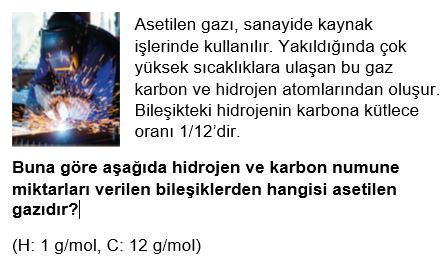 Soru 130,3 mol CH4 ile 0,6 mol C2H6 gazlarının karışımında toplam kaç tane H atomu vardır?(NA=Avogadro sayısı )A) 0,9. NA
B) 1,2. NA
C) 3,6. NA
D) 4,8. NA
E) 5,4. NA

Soru 14Aynı şartlarda bulunan 4 gram H2, 8 gram He, 32 gram CH4 gazları için; I. N.K’da hacimleri,II. atom sayıları,III. mol sayılarıniceliklerinden hangileri eşittir? (H:1 g/mol, He:4 g/mol, C:12 g/mol)A) Yalnız I.
B) Yalnız III.
C) I ve II.
D) I ve III.
E) II ve III.

Soru 150,3 mol H2S ve 3,4 gram XH3 bileşikleri eşit miktarda hidrojen içerdiğine göre X elementinin atom kütlesi kaçtır?   (H:1 g/mol)A) 17
B) 14
C) 12
D) 10
E) 7

Soru 16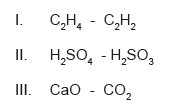 Yukarıdaki bileşik çiftlerinden hangilerine katlı oran uygulanır?A) Yalnız I
B) Yalnız II
C) Yalnız III
D) I ve III
E) I, II ve III

Soru 17256 gram X2O3 bileşiğinde 3,2 mol X atomu olduğuna göre, X’in atom kütlesi kaç g/mol’dür? (O:16 g/mol)A) 160
B) 144
C) 128
D) 112
E) 56

Soru 18C2H6 bileşiğinin kütlece %20'si hidrojen elementidir. Buna göre C3H4 bileşiğinde kütlece karbon yüzdesi kaçtır?A) 50
B) 60
C) 70
D) 80
E) 90

Soru 19I. XY2 – XY3II. X3Y – X2YIII. XY – X2Y3Yukarıdaki bileşik çiftlerinin hangilerinde eşit miktarda X ile birleşen Y’nin kütleleri arasındaki katlı oran  2/3’tür?A) Yalnız I.
B) Yalnız II.
C) I ve III.
D) II ve III.
E) I, II ve III.

Soru 2010 tane CO2 molekülü kaç gramdır? (C: 12, O: 16, NA : Avagadro sayısı)A) 440
B) 440/NA 
C) NA /44
D) 44
E) 44/NA 

Soru 21Avogadro sayısı kadar atom içeren CH4 bileşiği kaç gramdır? ( C: 12, H: 1 )A) 8 
B) 6,4 
C) 3,2
D) 2,4 
E) 1.6

Soru 22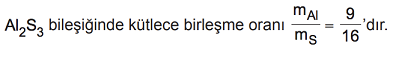 Buna göre 48 gram S ile yeterince Al’nin tepkimesinden kaç gram Al2S3 bileşiği oluşur?A) 50
B) 75
C) 100
D) 125
E) 150

Soru 23SO3 bileşiği kütlece %40 S atomu içermektedir.Buna göre SO2 bileşiğinde elementlerin kütlece birleşme (mS/mO) oranı kaçtır?A) 1
B) 1/2
C) 3/2
D) 2/3
E) 2

Soru 24Eşit kütlede Mg ve O2 alınarak MgO elde edilirken 4 gram oksijen artmaktadır.Buna göre başlangıçta alınan Mg miktarı kaç gramdır? (Mg:24, O:16)A) 16
B) 12
C) 10
D) 8
E) 6

Soru 250,3 mol NO2 gazındaki oksijen atomu sayısı kadar molekül içeren SO3 bileşiğinde toplam kaç mol atom vardır?0,6
B) 0,9
C) 1,2
D) 1,8
E) 2,4

CEVAPLAR: 1-D    2-A    3-B    4-A    5-B    6-E    7-E    8-E    9-E    10-E    11-B    12-C    13-D    14-D    15-B    16-A    17-E    18-E    19-E    20-B    21-C    22-B    23-A    24-B    25-E    